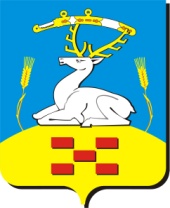 РОССИЙСКАЯ ФЕДЕРАЦИЯАдминистрация Красносельского сельского поселенияУвельского муниципального района Челябинской области457018, Челябинская область, Увельский район, с. Красносельское, ул. Островского, д.3тел/факс 43-1-42, тел. 43-2-43ИНН 7440001086, КПП 742401001, ОКПО 04270009,ОГРН 1027401923812, ОКАТО 75255833000___________________________________________________________________ПОСТАНОВЛЕНИЕ     «_17 »  марта 2015 г                                             №  14О внесении изменений в Устав Муниципального казенного учреждения культуры «Красносельская централизованная клубная система «Данко»     Руководствуясь Постановлением Администрации Увельского муниципального района № 277 от 03.03.2015 года «Об установлении мер по участию в профилактике терроризма и экстремизма, а также в минимизации и (или) ликвидации последствий проявлений терроризма и экстремизма на территории Увельского муниципального района», Приказом Комитета по делам культуры и молодежной политики администрации Увельского муниципального района Челябинской области № 19 от 18.02.2015г.                    ПОСТАНОВЛЯЮ:  Утвердить прилагаемые изменения  в Устав Муниципального казенного учреждения культуры «Красносельская централизованная клубная система «Данко». Директору Муниципального казенного учреждения культуры «Красносельская централизованная клубная система «Данко» Петровой Татьяне Станиславовне в установленном порядке зарегистрировать изменения в устав Муниципального казенного учреждения культуры «Красносельская централизованная клубная система «Данко» в Инспекции ФНС РФ № 15 по Челябинской области.Контроль исполнения настоящего постановления оставляю за собой.Глава Красносельского сельского поселения                                                                                Д.Г. КарамовИзменение №________В Устав Муниципального казенного учреждения культуры «Красносельская централизованная клубная система «Данко» Пункт 5.5 Дополнить абзацем следующего содержания:«В пределах своих полномочий принимает меры по профилактике экстремизма и терроризма, а также минимизации и (или) ликвидации последствий проявления терроризма и экстремизма».Согласовано:Председатель комитета по делам культуры и молодёжной политики Администрации Увельского муниципального района_____________ Н.П. ИванькоУтверждён:Постановлением администрации Красносельского сельского поселения№____ от ______________2015г._________________ Д.Г. КарамовСогласовано:Заместитель Главы района по финансам и экономике, начальник Финансового управления Администрации Увельского муниципального района_________ А.В. Кузьмичева«___»_____________2015г.Председатель комитета по управлению имуществом Увельского муниципального района__________ Е.Н. Пасечник«____»____________2015г.Начальник правового управления Администрации Увельского муниципального района    ________ С.Н. Пищальников«____»_____________2015г.